In 1 Minute auf den Punkt 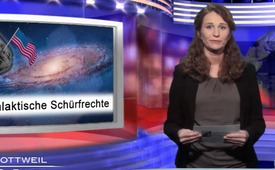 Intergalaktische Schürfrechte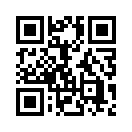 Die Vorherrschaft allein über diesen Erdball zu erreichen, ist heutigen US-Politikern offenbar nicht genug. Der US-Senat und der Kongress haben einen Gesetzentwurf abgesegnet, der den gesamten Weltraum zum amerikanischen Verwaltungsraum erklärt.Die Vorherrschaft allein über diesen Erdball zu erreichen, ist heutigen US-Politikern offenbar nicht genug. Der US-Senat und der Kongress haben einen Gesetzentwurf abgesegnet, der den gesamten Weltraum zum amerikanischen Verwaltungsraum erklärt. US-Präsident Barack Obama hat das Schriftstück bereits unterzeichnet, mit dem die USA das uneingeschränkte Recht zur Lizenzvergabe von Schürfrechten im All, das meint beispielsweise die Ausbeutung von Asteroiden oder die Kolonisierung anderer Planeten im All beanspruchen. Dieser Alleinanspruch der USA steht jedoch den Vereinbarungen des UN-Weltraumvertrags von 1967 entgegen. Darin ist festgelegt, dass der Weltraum mit all seinen Himmelskörpern keinem einzelnen Staat, sondern der gesamten Menschheit zusteht. Der UN-Weltraumvertrag erlaubt zwar den Staaten, den Weltraum zu nutzen und zu erforschen, verbietet aber ausdrücklich, Himmelskörper als Eigentum zu erklären.von ham.Quellen:http://www.forschung-und-wissen.de/nachrichten/oekonomie/usa-erklaeren-sich-per-gesetz-zum-besitzer-des-gesamten-weltraums-13372245
https://www.congress.gov/bill/114th-congress/house-bill/2262
http://www.unoosa.org/pdf/publications/STSPACE11E.pdfDas könnte Sie auch interessieren:#1MinuteAufDenPunkt - In 1 Minute auf den Punkt - www.kla.tv/1MinuteAufDenPunktKla.TV – Die anderen Nachrichten ... frei – unabhängig – unzensiert ...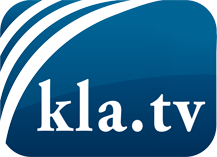 was die Medien nicht verschweigen sollten ...wenig Gehörtes vom Volk, für das Volk ...tägliche News ab 19:45 Uhr auf www.kla.tvDranbleiben lohnt sich!Kostenloses Abonnement mit wöchentlichen News per E-Mail erhalten Sie unter: www.kla.tv/aboSicherheitshinweis:Gegenstimmen werden leider immer weiter zensiert und unterdrückt. Solange wir nicht gemäß den Interessen und Ideologien der Systempresse berichten, müssen wir jederzeit damit rechnen, dass Vorwände gesucht werden, um Kla.TV zu sperren oder zu schaden.Vernetzen Sie sich darum heute noch internetunabhängig!
Klicken Sie hier: www.kla.tv/vernetzungLizenz:    Creative Commons-Lizenz mit Namensnennung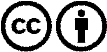 Verbreitung und Wiederaufbereitung ist mit Namensnennung erwünscht! Das Material darf jedoch nicht aus dem Kontext gerissen präsentiert werden. Mit öffentlichen Geldern (GEZ, Serafe, GIS, ...) finanzierte Institutionen ist die Verwendung ohne Rückfrage untersagt. Verstöße können strafrechtlich verfolgt werden.